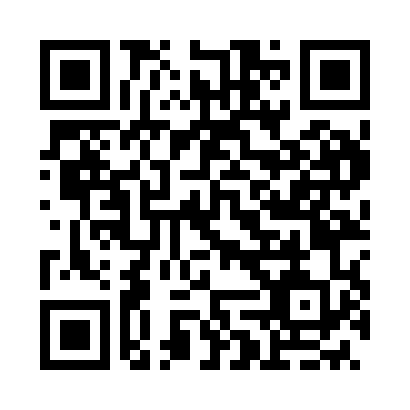 Prayer times for Kakasmajor, HungaryWed 1 May 2024 - Fri 31 May 2024High Latitude Method: Midnight RulePrayer Calculation Method: Muslim World LeagueAsar Calculation Method: HanafiPrayer times provided by https://www.salahtimes.comDateDayFajrSunriseDhuhrAsrMaghribIsha1Wed3:295:3412:475:508:029:592Thu3:265:3212:475:518:0310:013Fri3:245:3112:475:528:0410:034Sat3:215:2912:475:528:0610:055Sun3:195:2812:475:538:0710:086Mon3:165:2612:475:548:0810:107Tue3:145:2512:475:558:1010:128Wed3:115:2412:475:568:1110:149Thu3:095:2212:475:568:1210:1610Fri3:065:2112:475:578:1410:1911Sat3:045:1912:475:588:1510:2112Sun3:015:1812:475:598:1610:2313Mon2:595:1712:475:598:1710:2514Tue2:565:1612:476:008:1910:2815Wed2:545:1412:476:018:2010:3016Thu2:525:1312:476:028:2110:3217Fri2:495:1212:476:028:2210:3418Sat2:475:1112:476:038:2410:3719Sun2:445:1012:476:048:2510:3920Mon2:425:0912:476:048:2610:4121Tue2:405:0812:476:058:2710:4322Wed2:375:0712:476:068:2810:4623Thu2:355:0612:476:068:2910:4824Fri2:335:0512:476:078:3010:5025Sat2:315:0412:476:088:3110:5226Sun2:295:0312:486:088:3310:5427Mon2:265:0212:486:098:3410:5628Tue2:245:0112:486:108:3510:5829Wed2:225:0112:486:108:3611:0030Thu2:205:0012:486:118:3711:0331Fri2:184:5912:486:118:3711:04